37-ое внеочередное заседание 27- го созыва  ҠАРАР										РЕШЕНИЕ 18 март 2019 йыл    			 № 165 	                18 марта 2019 годаО досрочном снятий депутатского полномочия депутата избирательного округа №4 Шарафутдинова Вильдана Магсатовича   Рассмотрев заявление депутата избирательного округа  №4 Шарафутдинова В.М решил:   Досрочно снять с 18 марта 2019 года депутатское полномочие депутата Совета сельского поселения Султанбековский  сельсовет Шарафутдинова Вильдана Магсатовича  связи  с отставкой по собственному желанию.Председательствующий на заседанииСовета сельского поселения Султанбековский Сельсовет муниципального района Аскинскийрайон Республики Башкортостан- депутат поизбирательном округу №3_________ Ф.Ф.ШарафутдиновБАШҠОРТОСТАН РЕСПУБЛИКАҺЫАСҠЫН  РАЙОНЫМУНИЦИПАЛЬ РАЙОНЫНЫҢСОЛТАНБӘК АУЫЛ СОВЕТЫАУЫЛ  БИЛӘМӘҺЕ СОВЕТЫ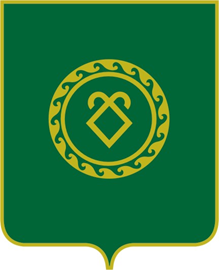 СОВЕТСЕЛЬСКОГО ПОСЕЛЕНИЯСУЛТАНБЕКОВСКИЙ СЕЛЬСОВЕТМУНИЦИПАЛЬНОГО РАЙОНААСКИНСКИЙ РАЙОН  РЕСПУБЛИКИ   БАШКОРТОСТАН